Publicado en Madrid el 10/12/2018 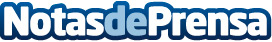 Las nuevas tecnologías impactan en las adicciones de los españolesLa última Encuesta sobre Alcohol y Otras Drogas en España publicada muestra un repunte del consumo de tabaco y del cannabis y hace seguimiento de otros comportamientos que, relacionados con las nuevas tecnologías, generan nuevas adicciones. ''Necesitamos profesionales que sepan afrontar estas nuevas problemáticas'', afirman desde Esneca Business SchoolDatos de contacto:Comunicación Esneca910059731Nota de prensa publicada en: https://www.notasdeprensa.es/las-nuevas-tecnologias-impactan-en-las Categorias: Nacional Sociedad Innovación Tecnológica http://www.notasdeprensa.es